GREENWOOD PUBLIC SCHOOL, ADITYAPURAM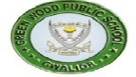 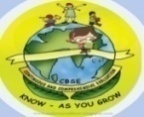 OUR MOTTO-DEVELOPMENT WITH DELIGHTCLASS-VIII SUBJECT-HINDITERM-2 SYLLABUS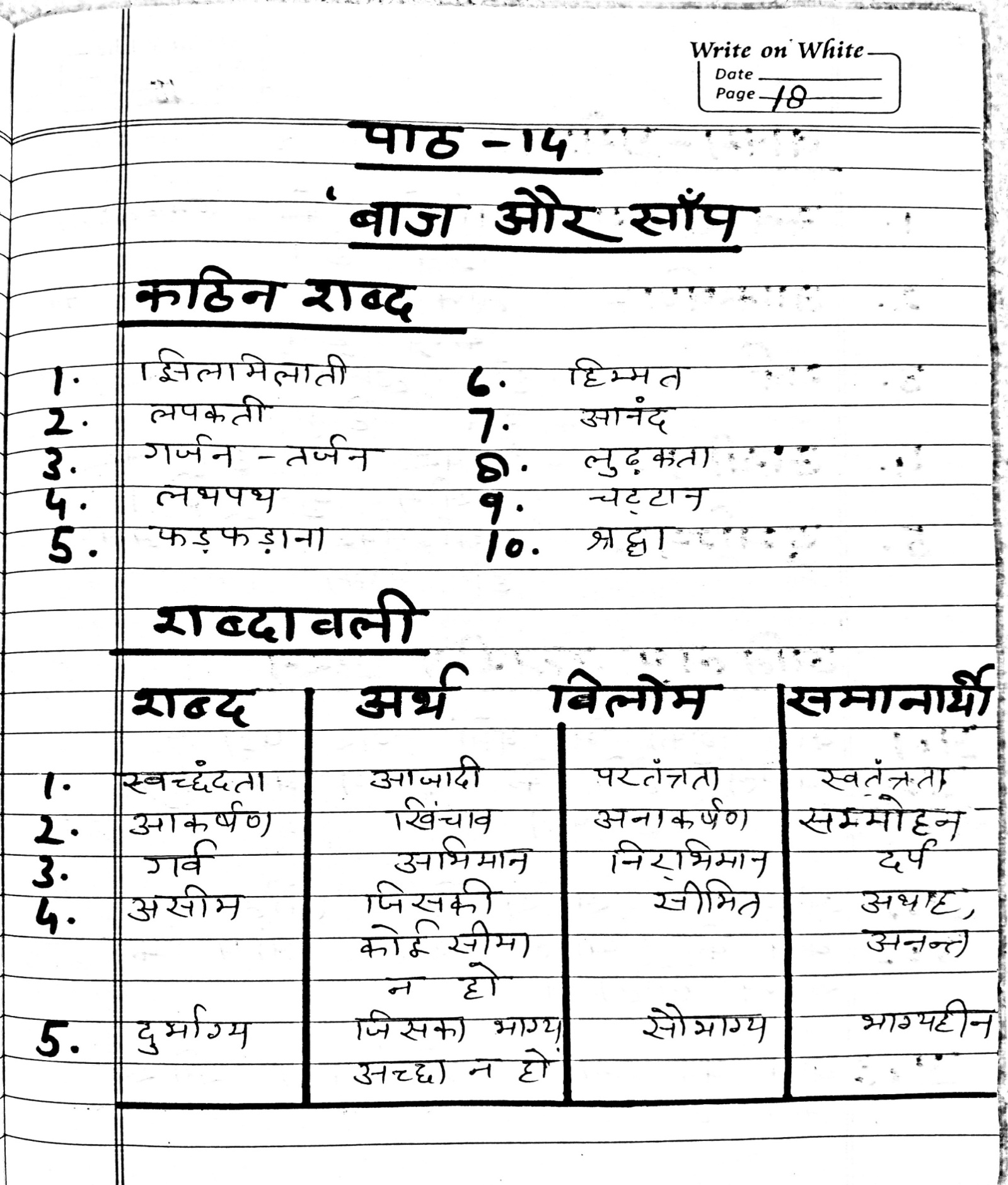 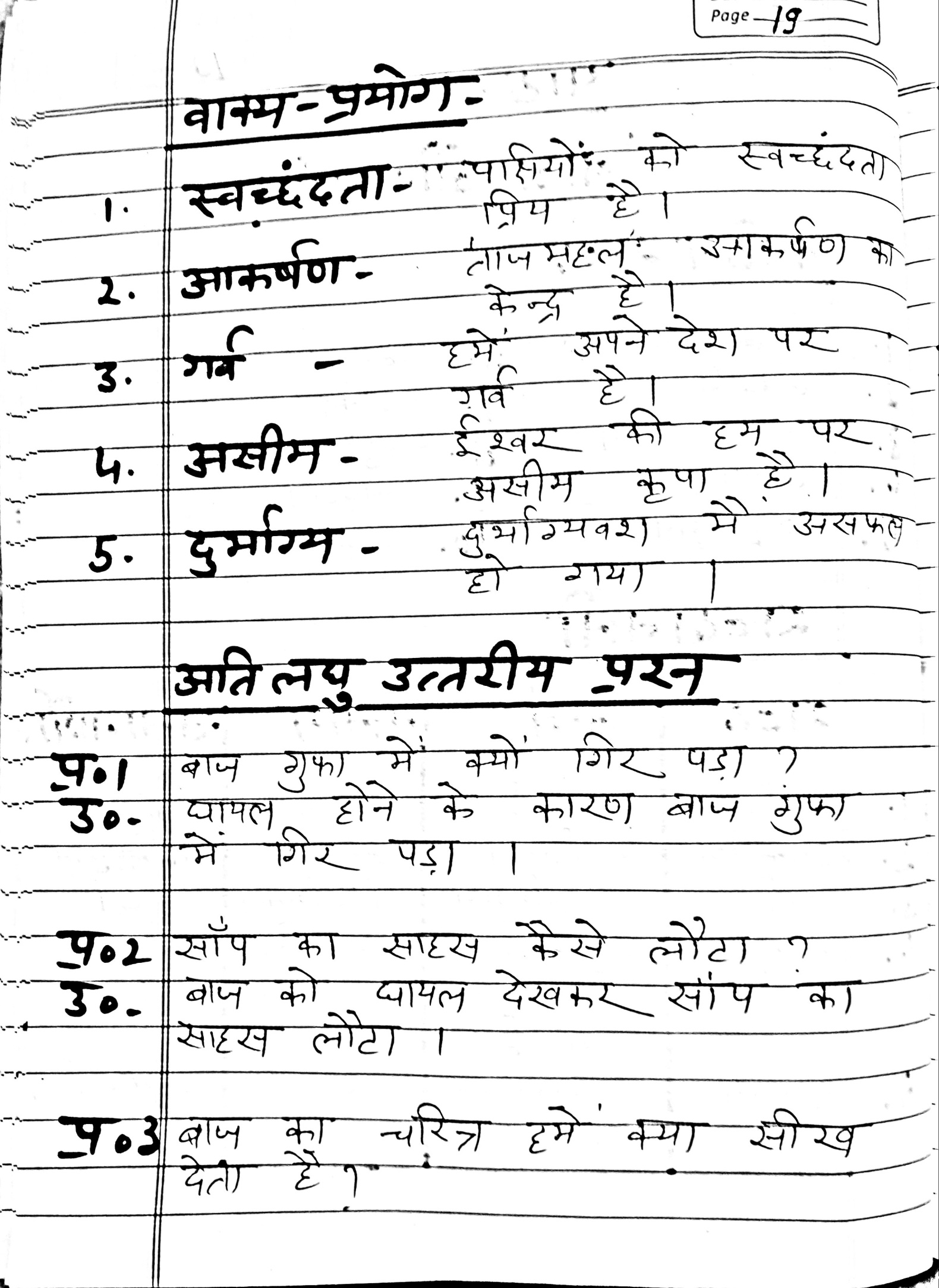 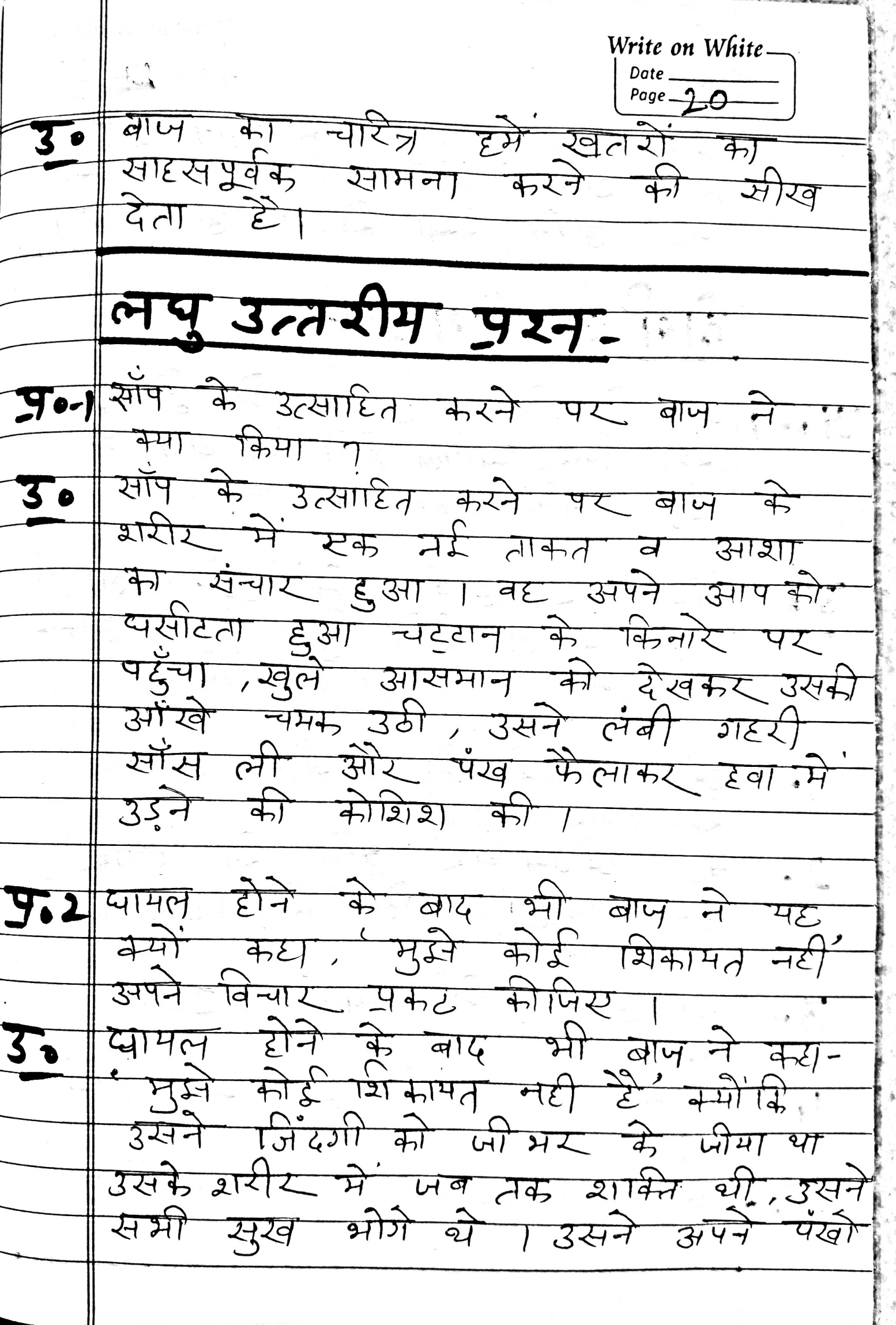 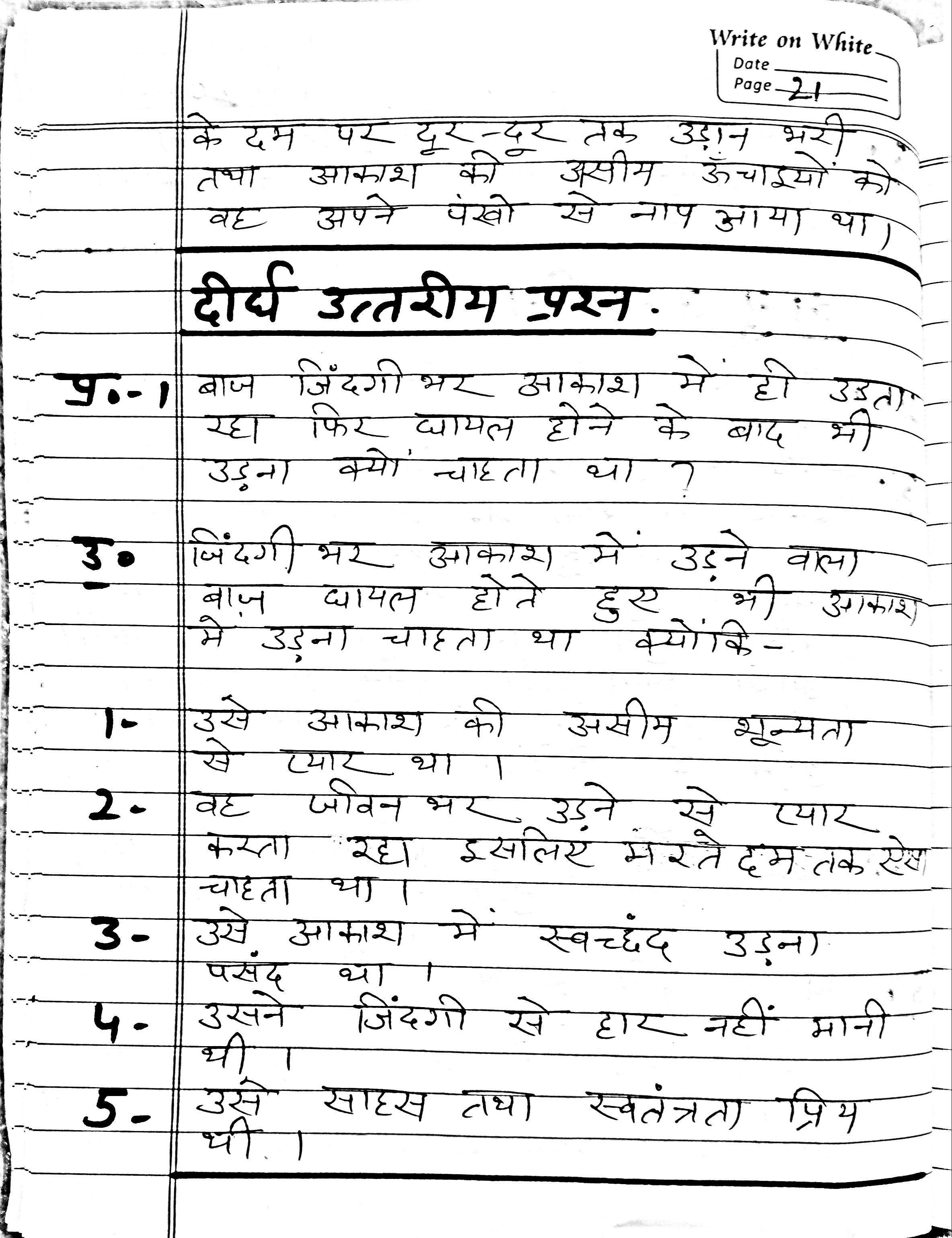 